West Vale ACADEMY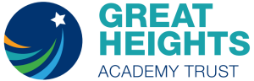 DATA SUMMARY for academic year 2021-2022KS1- KS2 progress*This is the rate of progress pupils make in reading, writing and maths from their entry points (end of Year 2) to their time of leaving (end of Year 6). A progress score of 0 equates to expected progress, a negative score equates to less than expected progress and a positive score equates to accelerated progress being made.EARLY YEARS ANALYSISEARLY YEARS ANALYSISEARLY YEARS ANALYSISPERCENTAGE REACHING A GOOD LEVEL OF DEVELOPMENT (NATIONAL AVERAGE)PERCENTAGE REACHING A GOOD LEVEL OF DEVELOPMENT (NATIONAL AVERAGE)PERCENTAGE REACHING A GOOD LEVEL OF DEVELOPMENT (NATIONAL AVERAGE)20182019202270.6% (72.4%)77.8% (72%)70% (65%)YEAR 1 PHONICS ANALYSISYEAR 1 PHONICS ANALYSISYEAR 1 PHONICS ANALYSISPERCENTAGE PASSING THE TEST (NATIONAL AVERAGE)PERCENTAGE PASSING THE TEST (NATIONAL AVERAGE)PERCENTAGE PASSING THE TEST (NATIONAL AVERAGE)20182019202288.5% (82%)75% (82%)80% (75.5%)YEAR 2 SATS TEST YEAR 2 SATS TEST YEAR 2 SATS TEST YEAR 2 SATS TEST YEAR 2 SATS TEST YEAR 2 SATS TEST YEAR 2 SATS TEST YEAR 2 SATS TEST YEAR 2 SATS TEST PERCENTAGE PASSING THE TEST (NATIONAL AVERAGE)PERCENTAGE PASSING THE TEST (NATIONAL AVERAGE)PERCENTAGE PASSING THE TEST (NATIONAL AVERAGE)PERCENTAGE PASSING THE TEST (NATIONAL AVERAGE)PERCENTAGE PASSING THE TEST (NATIONAL AVERAGE)PERCENTAGE PASSING THE TEST (NATIONAL AVERAGE)PERCENTAGE PASSING THE TEST (NATIONAL AVERAGE)PERCENTAGE PASSING THE TEST (NATIONAL AVERAGE)PERCENTAGE PASSING THE TEST (NATIONAL AVERAGE)READINGREADINGREADINGWRITINGWRITINGMATHEMATICSMATHEMATICSMATHEMATICSExpected +Greater Depth StandardGreater Depth StandardExpected +Greater Depth StandardExpected +Expected +Greater Depth Standard201865% (75%)23% (25%)23% (25%)62% (69%12% (16%)77% (76%)77% (76%)15% (21%)201973%0%0%50%0%66%66%4%202273.7% (67%)21.1%(18%)21.1%(18%)68.4%(57%)0%(8%)78.9%(68%)78.9%(68%)5.3%(15%)Combined 2018201862%62%2019201946%46%Combined 2022202268.4%68.4%YEAR 6 SATS TEST YEAR 6 SATS TEST YEAR 6 SATS TEST YEAR 6 SATS TEST YEAR 6 SATS TEST YEAR 6 SATS TEST YEAR 6 SATS TEST PERCENTAGE PASSING THE TEST (NATIONAL AVERAGE)PERCENTAGE PASSING THE TEST (NATIONAL AVERAGE)PERCENTAGE PASSING THE TEST (NATIONAL AVERAGE)PERCENTAGE PASSING THE TEST (NATIONAL AVERAGE)PERCENTAGE PASSING THE TEST (NATIONAL AVERAGE)PERCENTAGE PASSING THE TEST (NATIONAL AVERAGE)PERCENTAGE PASSING THE TEST (NATIONAL AVERAGE)READINGWRITINGMATHEMATICSCOMBINEDSPAG2018201848% (79%)72% (77%)60% (77%)32% (64%)64% (77%)2019201980% (73%76% (68%80% (76%)68% (65%)76%2019 GD2019 GD28%12%20%4%52%2022202268% (74.5%)60% (69.5%)52% (71%)48% (65%)72% (72%)2022 Greater Depth Standard32%0%20%12%16%Academic year 2021-2022West Vale AcademyNationalReading-0.6+0.1Writing-3.3+0.1Maths-3.5+0.1